 ŠZZ – Šport za zdravjePozdravljeni!Ta teden nam zaradi EKO dneva odpade ura Športa za zdravje.Vseeno priporočam, da ste vsak dan športno aktivni!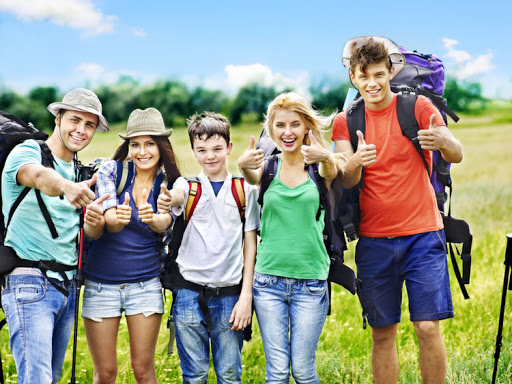 Lep teden vam želim,učiteljica NatašaLep teden vam želim,učiteljica Nataša